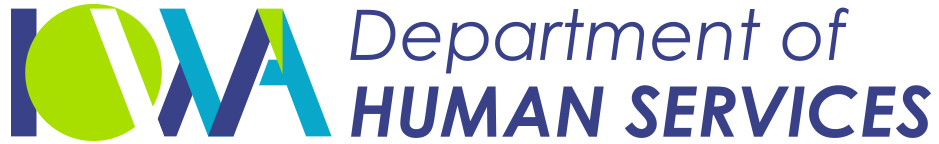 Kim Reynolds, Governor	Adam Gregg, Lt. Governor	Kelly Garcia DirectorDATE: 	April 10, 2020 TO:	All Interested BiddersRE:	Notice of Intent to Award Request for Proposal Number: DCAT5-21-045		Request for Proposal Title:  Refugee Immigrant Guide Coordination Services  The Iowa Department of Human Services (Agency), Hoover State Office Building, Des Moines, Iowa 50319, announces its intent to award to the apparent successful bidder(s): Visiting Nurse Services of Iowa dba EveryStep As provided for in the RFP, this Notice of Intent to Award is subject to execution of a written contract.  As a result, this Notice does NOT constitute the formation of a contract between the Agency and the apparent successful bidder.  The bidder shall not acquire any legal or equitable rights relative to the contract services until a contract is executed.  If the apparent successful bidder fails to negotiate and execute a contract with the Agency, in its sole discretion, the Agency may revoke the Notice and enter into contract negotiations with another bidder or withdraw the RFP.  The Agency further reserves the right to cancel the Notice at any time prior to the execution of a written contract.Thank you for participating in the competitive selection process.  For information about this Notice, please contact the issuing officer at the telephone number or email address listed below.Teresa K.D. Burke Polk County River Place
2309 Euclid Avenue
Des Moines, IA 53010515-725-2729 tburke@dhs.state.ia.us  Enclosure:  Review of Notice of Intent to Award DecisionReview of Notice of Intent to Award DecisionBidders may request reconsideration of this intent to award decision by submitting a written request to the Agency:	Bureau Chief	c/o Bureau of Service Contract Support	Department of Human Services 	Hoover State Office Building, 1st Floor	1305 E. Walnut Street	Des Moines, Iowa 50319-0114	email:  reconsiderationrequest@dhs.state.ia.usThe Agency must receive the written request for reconsideration within five days from the date of this Notice of Intent to Award.  The written request may be mailed, emailed, or delivered.  It is the bidder’s responsibility to assure timely delivery of the request for reconsideration.  The request for reconsideration shall clearly and fully identify all issues being contested by reference to the page and section number of the RFP.  If a bidder submitted multiple Bid Proposals and requests that the Agency reconsider a decision for more than one Bid Proposal, a separate written request shall be submitted for each.  At the Agency’s discretion, requests for reconsideration from the same bidder may be reviewed separately or combined into one response.  The Agency will expeditiously address the request for reconsideration and issue a decision.  The bidder may choose to file an appeal with the Agency within five days of the date of the decision on reconsideration in accordance with 441 Iowa Administration Code 7.41 et seq.